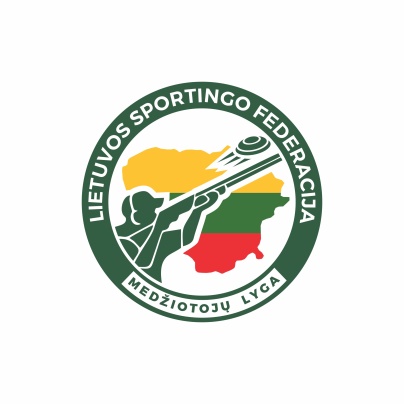 Medžiotojų lygos I etapas2021 04 18DataDataDataDataSum 50Nr.DalyvisGrupė1234Sum 50S-offVieta